Aulas Remotas 3º Bimestre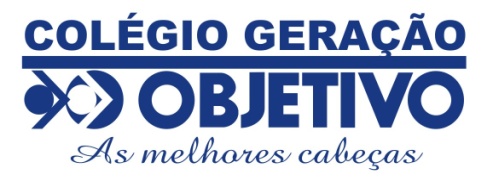 -----------------------------------------------------------------------------------------------------------------------PLANO DE ESTUDOS – PERÍODO 21/09 A 25/09/2020Professora: Sarine Sales         Período: 21 a 25/09/2020        Turma: 8º AnoAulas: 2Conteúdo: Vocabulay and Degrees of adjectives - Superlative.Apostila: páginas: 41, 42; a 53 e 54. REGISTRO NO CADERNO DE LÍNGUA INGLESA: Colégio Geração ObjetivoData: 24/09/2020Disciplina: Língua InglesaProfessora: SarinePauta do dia:Correção dos exercícios (Google Classroom)Degrees of adjectives - SuperlativeVerificação da aprendizagem.Exercícios;Video;Colégio Geração ObjetivoData: 25/09/2020Disciplina: Língua InglesaProfessora: SarinePauta do dia:Consolidação da aprendizagem. INSTRUÇÔES DE ESTUDOCaro Aluno!Se organize:1 – Tenha um lugar para estudar;2 – Observe o horário das aulas semanais;3 – Organize o material antes de iniciar o estudo (lápis, borracha, folha de rascunho, caderno e apostila);4 – Fazer a leitura e interpretação dos textos. 5 – Grifar as partes importantes.6-Resolver os exercícios seguindo as orientações da pauta.7 - Postar as resoluções dos exercícios na plataforma do Google Classroom. na data estabelecida para a entrega da atividade.8- Tirar as dúvidas com a professora através do privado no whatsapp.9 - Participar das reuniões do google meet através do link enviado no whatsapp no início da aula.10 – Realizar a correção dos exercícios através do Google Classroom.Obervação: a pauta deverá ser copiada no caderno de Língua Inglesa.Good Job!!!Teacher Sarine Sales 